What actions will be taken should people on the island have Covid 19?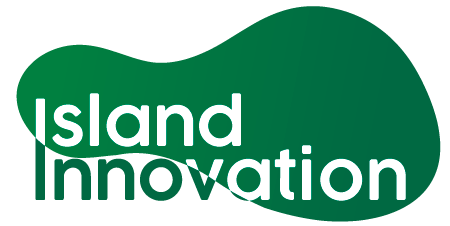 This information has been collated by the Strathclyde Centre for Environmental Law and Governance in collaboration with Island Innovation from 22 March to 01 June 2020 and can be found at https://www.strath.ac.uk/research/strathclydecentreenvironmentallawgovernance/ourwork/research/labsincubators/eilean/islandsandcovid-19/. Island Date of Response/ UpdateResponse Reunion, FranceStéphanie SorbyPHD StudentSteph.sorby@gmail.com28 March 2020Symptomatic people must call the hospital call centre, self-isolate and will be taken to hospital if required.People in contact with symptomatic persons within the last 10 days will be contacted and have to self-isolate. But there are reports that people are not being contacted in practice.Sweden (Generally)Lena Eckerberg, Project Manager, Energikontor Sydost AB - Energy Agency for Southeast Swedenlena.eckerberg@energikontorsydost.se23 March 2020Nationwide measures, advice and restrictions are being issued and implemented in line with the rest of the country. Up to date information can be found at The Public Health Agency of Sweden and the Swedish Government.Greek Islands, GreeceKostas KomninosAegean Energykk@aegean-energy.gr23 March 2020As of 23 March, no special measures have been announced.Public health infrastructure on smaller islands is lacking. Typically, in health emergencies, helicopters and fast boats will transfer patients to bigger islands with hospitals, or to the mainland.Greek Islands, GreeceProf. Thanasis KizosDepartment of Geography, University of the Aegean, Mytilini, Lesvos Island, Greece akizos@aegean.gr7 April 2020A 14 days self-isolation is required for “contacts” (people that have been in contact with the COVID positive persons). Persons with symptoms are strongly advised to call their GP and follow the instructions and visit hospitals or health centers only if they feel unwell or their situation worsens. Once there, they are treated according to approved protocols of contact and are tested. If proven positive, they are moved via air travel to one of the reference hospitals in the mainland. In smaller islands with no airports, helicopters can be used for these transports (none has been done so far). A special case are camps for refuge / asylum seekers / immigrants that are located on Lesvos, Chios, Samos, Leros Islands. There are health centres (very basic) in the camps and a few of the suspect cases are forwarded to the closer hospital to be tested. If a case is proven, then the whole camp will be set in quarantine and movement will be banned completely outside the camp. No cases have been proven positive so far to see how this will be enforced. Hawai’i, USADavid FormanDirector, Environmental Law Program, University of Hawai’idmforman@hawaii.edu22 March 2020The State DOH website advises: “If you get sick, please stay home…  If you are older or have an underlying medical condition and become ill, call your doctor.”Hawai’i, USAChai ReddyDirector at Wo International Center at Punahou School.creddy@punahou.edu24 March 2020Individuals who receive a positive test asked to stay in separate residences until they do not have the virus.Mallorca, Balearic Islands, SpainMaria Rosario Huesa VinaixaProfessor of Public Internation Law and International Relations at the Universitat de les Illes Balears. xaro.huesa@uib.es23 March 2020It is not recommended that citizens do not go to health centres due to saturation of the service, and because of the prevention of the disease. A 24 hour telephone service has been set up for people with symptoms.A virtual health consultation has also been launched,Madeira, Portugal Filipe OliveiraAREAMfilipeoliveira@aream.pt24 March 2020People are mostly at home to avoid contact with other people. Public services, commerce and restaurants are closed and only take-away and home delivery are allowed.Prince Edward Island, CanadaDr. Laurie Brinklow Co-ordinator of the Institute of Island StudiesUNESCO Chair in Island Studies and Sustainabilitybrinklow@upei.ca 24 March 2020If an individual displays any of the symptoms they are to call 811 and speak to someone about getting tested. So far there have been no issues about getting tested. There have been 3 confirmed cases out of 400+ tests, and all are recovering at home. Hospitalization if severe symptoms.Prince Edward Island, CanadaPEI Association for Newcomers to Canada30 April 2020A small number (26) have contracted the virus. Those who exhibit symptoms call 811 to be screened; those with suspected Covid are tested; those who test positive must quarantine for 14 day. I believe they are re-tested before ending their quarantine. Contact tracing is also done, and contacts must self-isolate for 14 days.IcelandDr. Laurie Brinklow Co-ordinator of the Institute of Island StudiesUNESCO Chair in Island Studies and SustainabilityGovernment of Iceland's Honorary Consul for Prince Edward Islandbrinklow@upei.ca24 March 20206 March - First two transmissions within Iceland confirmed, traced to infected individuals who had recently travelled to Northern Italy. Alert level raised to emergency phase. Quarantine requirements of all residents returning from high-risk areas13 March - First cases of transmissions that could not be traced – a ban on gatherings of 20 people or more starting Tuesday 24 March 2020.13 March - Screening for the virus that causes COVID-19 starts among the general publicQuarantine requirements for anyone who has been in contact with infected individuals.University and upper secondary school-closures, limited opening of elementary schools and preschoolsScreening for the virus among the public (non-quarantined individuals)JapanMasataka Kizukakizuka@koto.kpu-m.ac.jp 23 March 2020Only one remote island has discovered a case of COVID-19, but Masataka has no other information on this case as there was no high profile news story on it.Okinawa, JapanHiroshi KakazuProf. Emeritus, University of the Ryukyusmakishi.kakazu@gmail.com20 April 2020On Okinawa Island, medical facilities are already overwhelmed by the increasing number of infected patients. The local governments rented hotel rooms to accommodate mild patients or requesting stay-at-home without medical care.Maine, USAKate TagaiSenior Community Development Officer, Island Institutektagai@islandinstitute.orgPeople who test positive for COVID-19 must self-quarantine at home until or unless they need urgent medical treatment, at which point they would be transported to the mainland as no island has a medical facility certified to handle emergency care.Those communities with medical centers have set up quarantine spaces so that if someone suspects they have Covid19 or is confirmed to have it, they can receive diagnostic treatment without contaminating the entire medical center. Communities without a medical center are usually reliant on volunteer Emergency Medical Technicians.  These services are currently collecting personal protective equipment, which is in short supply, in order to protect the first responders.Neighboring islands in Casco Bay have worked together to create a plan for sharing the Emergency Medical Boat owned by one island, so that patients won't have to travel on the ferry.For other islands, they collaborating through the Maine Islands Coalition and the Island Institute to set up regular meetings with key services such as island stores and ferries in order to share accurate, critical information as it becomes available.  This includes protocols for what to do if a patient suspected of having Covid19 does have to be transported by ferry.Sicilian Islands, ItalyGiulia SajevaMarie Curie Fellow (Horizon 2020) at the Strathclyde Centre for Environmental Law and Governance, Strathclyde Universitygiulia.sajeva@strath.ac.uk25 March 2020As of 24 March, the very few people identified as having covid-19 have been put in isolation in their homes (it is a criminal offence to leave the home during quarantine). None has needed to be hospitalized. If the latter occurs, patients will need to be taken to mainland hospitals (probably by helicopter).Ibiza and Formentera, SpainLeonor Vilasleonorvilas@hotmail.com25 March 2020On Ibiza, a separate building of the only public hospital in the island has been habilitated to concentrate all Coronavirus and only Coronavirus cases, with personnel taken from different services temporarily reassigned to work exclusively in this building and with Coronavirus affected people. This was possible because a new bigger building was built some two years ago at the hospital's site, leaving the old premises essentially unused until appropriately repurposed. The old building is the one now dedicated to Coronavirus.Unaware of any additional arrangements to evacuate patients to Mallorca or the mainland, apart from those already normally in place (i.e. a dedicated helicopter and crew). Formentera does not have an intensive care unit. If some cases required intensive care, the patient may be evacuated to Ibiza using the helicopter.Fiji26 March 2020The government has identified isolation health facilities around the country should people identify positive.Puerto Rico, USABob Gevinski22 March 2020Call a designated phone number, and then follow instructions. Special testing sites set up, as well as a hospital designated for COVID-19 confirmed cases with serious illness.Puerto Rico, USAAna Labiosa22 March 2020If blood test is needed private labs are doing tests. If they find you're possible positive you have to go to the hospital but have to call first so they can be prepared to receive you without risk to anyone else. There are at least 3 hospitals identified to receive and care only for positives needing hospitalization.Galway, IrelandGarry KendellenGalway AtlantaquariaGarry@nationalaquarium.ie22 March 2020HSE are developing Mobile testing and isolation programs.Bay Islands, HondurasDonato Molina EbanksThegreenislandofguanaja@gmail.com22 March 2020We have created areas away from the main hospital to attend to our infected population.Orkney Islands, ScotlandS.Davidson22 March 2020Testing in Scotland in general is extremely limited. Contact tracing is basically non-existent in general.Isles testing numbers are being kept from the public under the excuse of confidentiality which is a) not appropriate, because for example in Orkney around 22,000 people live there and b) it has so far given people the (false) perception of safety through remoteness. General advice is quarantine at home if experiencing symptoms, call NHS24 helpline or GP if severe and discuss further steps. Orkney Islands, ScotlandNeil KermodeOREFneil.kermode@gmail.com23 April 2020Local hospital is mobilised and prepared to handle a small number. It has been stated that more serious cases will be flown to larger hospitals on mainland Scotland , however it is doubtful if there will be space elsewhere. Some local reports have shown that people have been able to be supported at home with the right (oxygen) therapy.Shetland, ScotlandKatrina Christie LoyndA Day In The Yearkchristie@adayintheyear.co.uk 3 May 2020People are following the Guidelines given by Scottish and UK parliament.  They are also using track and trace.South Uist,ScotlandMary Schmoller14 April 2020An Ambulance Plane with Covid 19 pods has been set up.   Local hospital prepared. Doctors responsive.Covid has not arrived on our island yet as far as we knowSouth Uist,ScotlandDonnie SteeleUist Gifts & Information uistdon@hotmail.co.uk 29 April 2020Air lifted to mainlandGreenland, Denmark22 March 2020Police will process the case and in case of severe symptoms there will be immediate hospitalization. If not, home quarantine.Barra, Scotland22 March 2020Not enough medical facilities. Coastguard and RAF to transport people by helicopter that need ventilation to the mainland. Just have to hope that there is a bed somewhere. Both GPs have been as proactive as possible and anti-contagion protocols have been in place at the surgery for a few weeks. They have set up the community hall for any casualties that cannot fit into our small 7-bed hospital.Isle of Lewis, ScotlandAngus Cambellanguscampbell8@outlook.com CalMac Comunity Board and Highlands and Islands Enterprise3 May 2020"Local hospital treatment and ability to fly to mainland hospitals if serious.Antigua & BarbudaWinston WilliamsAntigua Barbuda Science Innovation ParkWilliamsjr.wv@gmail.com22 March 2020The Government has been working on restoring an old wing of the former Holbiton Hospital, which is almost ready.Antigua & BarbudaSee Caribbean Disaster Emergency Management Agency Situation Report 26 March 2020Hotline established, manned by the Emergency Medical Services (EMS).Testing equipment is now on island and quarantine space had been inspected.Cuban doctors and nurses arrived to provide medical surge based on request of government.Emergency Cabinet meeting held remotely 22 March and the Government established a contact tracing brigade.Trinidad & TobagoMargaret Hinksonmagintob@hotmail.com22 March 2020There is testing only where a real possibility of infection is assessed. After positive test result persons are placed in quarantine under medical observation for minimum of 14 days.If hospitalization is required, 2 isolation centres have been earmarked.Trinidad & TobagoGenève Phillip-DurhamGeneve.phillip@yahoo.com22 April 2020They are mandated to be quarantined at a public health facility for 14 days in the initial instance or until they become asymptomatic and must then undergo two consecutive tests  within a 24hr period, which must have negative results before being discharged.Trinidad & TobagoKaneisha ToussaintToussaint_13@live.com 6 May 2020We have quarantine bases set up and recovery houses.CroatiaMirna Dalićmirna.dalic@islandmovement.euIsland Movement6 May 2020There have been a couple of cases positive for the corona virus on the islands. In this case, all people in close contact with the infected person are detected. Family and people living with the infected are in self-isolation for 28 days and other contacts of the infected are for 14 days.The infected person lives at home, if he or she can isolate himself from the rest of the family and is in good health, and if he cannot or is in poor condition, he is housed in a quarantined or onshore hospital depending on his medical condition.Lastovo, CroatiaIvana Marčeta FrlanDobre Dobričević Association30 April 2020Any person with known Covid-19 symptoms is obligated to contact his chosen General practitioner M.D by phone. The next steps are for the GP to arrange for testing and eventual transportation to KBC Split if the patient's condition requires it. If the patient's condition does not require hospital treatment then the patient should self-isolate inside their home without having contact with other family members.For now there are there 5 cases of self-isolation and 0 infected.14 days Self-isolation for all primary contacts is mandatory.Solta, CroatiaMaja JurisicIsland Movementmaja.jurisic@islandmovement.eu22 March 2020If you have been in contact with someone infected or coming from dangerous area - self isolation is required for 14 days. If you feel symptoms - call the doctor before going there, most of the islanders can only go to the mainland for the hospital.Various Croatian Islands, CroatiaProf. Dr. Nenad StarcEmeritus at the Institute of Economics Zagrebnstarc@eizg.hr4 April 202014 days self-isolation is required for “contacts” (people that have been in contact with the COVID positive persons). Persons with symptoms are strongly advised to call their GP and follow the instructions. Following the GP’s assessment, the epidemiological team may decide to visit potential patients and test them. If the person is COVID positive with mild symptoms he/she will be ordered to stay at home self-isolated. Persons with serious clinical symptoms will be taken to the hospital. The problem is that only up to 10 out of 50 inhabited islands have adequate medical facilities and stuff to place the sick and take care of them. Islanders on the remaining 40 islands have to wait for medics from mainland to take them to mainland hospitals which may cause significant delays.  Fortunately, a COVID outbreak has been detected only on the bridged Dalmatian island of Murter, and the CHCP and MHCP were instructed to take concrete measures. One week after, it appears that they are keeping the situation under control.  MauritiusAmandine de RosnayDynamiaamandine@dynamia.mu23 March 20203 state hospitals will only deal with Covid-19MauritiusRomina Tello SoberanesMauritius Conscious Travelhello@mauritiusconscious.com5 April 2020Can call an emergency number to get remote advice by specialists. Must visit one of the Hospitals - Quarantine centers dedicated to treating COVID-19 - NOT every and any hospital is ready to treat this kind of patientsMauritiusBhanooduth Lalljeevinodl2018@gmail.com 19 April 2020Several quarantine centre inclusing hotels. special hospital with ventilators and ICU for covid 19 active casesIsle of Öland, SwedenTommy LindstromEnergy agency for southeast Sweden23 March 2020Web or phone contact with healthcare first.Sao Tome and PrincipeJyri JonttiUNDP23 March 2020It is not clear yet, but copying the model of Portugal seems to have been the strategy this far.Bermuda, UKMarcelleitsmarcelle@gmail.com23 March 2020There is a help line, they can contact their doctors, there is room at the hospital if requiredSamoa (Upolu)Espen RonnebergSPREPeronneberg@gmail.com 23 March 2020Full lockdown and quarantineBig Tancook Island, NS, CanadaHillary Dionnereddragonfly70@gmail.com 23 March 2020If any islanders are to develop symptoms and be instructed by 811 to seek medical attention, they are to contact the ferry and the captain will arrange private transport (without any other passengers) for that person off-island. The ferry will then shut down for 3 hours and an extensive disinfection will be carried out to clean the ferry.St LuciaAnita JamesRetired Civil Servantanitavja@gmail.com 23 March 2020St LuciaSee Caribbean Disaster Emergency Management Agency Situation Report26 March 2020Opening of 5 respiratory clinics across Saint Lucia: Vieux Fort and La Clery Wellness Centers, Gros Islet Poly Clinic, Dennery and Soufriere Districts Hospitals as of March 16, 2020Established 3 quarantine/isolation sites (at hotels)Multi sectoral approach in the management of COVID-19 with police providing additional security at quarantine
sites and also providing services away from quarantine sitesSaint Lucia Fire Service providing ambulance services to transport possible COVID-19 and other cases during
the COVID-19 situationMinistry of Tourism providing significant logistical support and in collaboration with other agencies to ensure
availability of facilities, meals and all amenitiesMinistry of Finance financing the operation of quarantine/isolationProcurement of Polymerase Chain Reaction (PCR) machine for COVID-19 testingSt LuciaPriscillia ClementDominican Missionaries of Our Lady of Delivrandeprisnute@gmail.com6 May 2020Hoping that the modest healthcare system will not be overwhelmed, quarantine facilities have been established, hospitalisation and medical care for critical cases, continued education campaign of the  public about the virus and prevention measures along with regular updates regarding infections.  Attention to the mental health of the population is also critical the county's ability to bounce back once the things are under control and the mainstay of the economy - tourism is in operation.Föhr Island, GermanyHannah MarczinkowskiAalborg Universityhmm@plan.aau.dk14 April 2020Physical distancing to limit spread, home quarantine before hospital due to its size.One positive Covid-19 patient was moved to the mainland for better treatment and continued security of the island.Guam, USLauren SwaddellUniversity of Guam Center for Island Sustainabilityswaddelll@triton.uog.edu24 March 2020There are already 33 confirmed cases, with one of those cases resulting in deathPitcairn Island, UKMelva EvansPrivate citizen ( Pitcairn Islands Tourism, officially)melva@pitcairn.pn 24 March 2020Mandatory isolation/quarantine state will apply to the entire communitySanta Maria Island, Azores, PortugalAntonio Monteiroasousamonteiro@gmail.com25 March 2020Prophylactic isolation or transfer to main island hospital, if needed.DominicaColin ScaifeCREADcscaife@creadominica.org25 March 2020They are being quarantined in the QM HospitalAnguilla, BWI, British Overseas Territory Ralph BirkhoffAlquimi Renewables LLCrbirkhoff@alquimirenewables.com25 March 2020Self isolation.  Health Ministry guidelines for persons with symptoms at local hospital.  So far Anguilla is one of only 11 countries with no recorded cases.See Caribbean Disaster Emergency Management Agency Situation Report 26 March 2020Identified 5 quarantine sites and reconfigured a wing of the hospital for persons who need to be isolated.By the first week in April the hospital should be able to house / isolate 10 personsAnguilla will soon have the capability to test for COVID- 19 on island. Given the newness of this virus and the equipment incountry, these results will need to be verified by CARPHAAnyone suspected of having contracted COVID-19 will go to the dedicated isolation unit at Princess Alexandra Hospital. The
additional temporary isolation capacity is now ready to receive patients, should the need arise.Beaver Island, Michigan, USAPamela GrassmickBeaver Island Associationpgrassmick@gmail.com25 March 2020We have a small health center and a fixed winged ambulance to fly people to the mainland for treatment should the need arise. Our island also has a full time paramedic with back-up EMTs.Put-in-Bay, Ohio, USPeter Huston, Put-in-Bay Chamber of CommerceDirector and "Island Ambassador"pibccambassador@gmail.com 20 April 2020With no medical facilities beyond EMS all COVID patients must go to the mainland for care.Bahamas, New ProvidenceKelli ArmstrongBRON Ltd.karmstrong@bebron.com 25 March 2020If they believe they have symptoms they are to call the COVID-19 hotlines for medical direction on whether they should come to the hospital or stay home in isolation. If persons are suspected by medical personnel they will be quarantined and tested for COVID-19. If tested positive for COVID-19, some persons will remain in quarantine or be ordered to stay at home in isolation, guarded by an officer from the Royal Bahamas Defense Force, on case-by-case basis.Bahamas, New ProvidenceVikneswaran NairUniversity of The Bahamasvik.nair@ub.edu.bs6 May 2020They are quarantined in dedicated facilities to handle them.The Bahamas Ministry of Tourism & Aviation is following guidance from the Bahamas Ministry of Health and other government agencies pertaining to the country’s Preparedness and Response Plan for COVID-19. Current and future patients are isolated in quarantine following the guidelines outlined by the World Health Organization (WHO) and the Centers for Disease Control and Prevention (CDC).Aruba, Netherlands25 March 2020They are monitored in the hospital. The nation is discussing plans for actions with the Central Bank if the situation should get worse and funds need to be secured.Aruba, NetherlandsGisela Kadir-de Cubagisela.decuba@gmail.com 6 May 2020Actions are being taken for 5 weeks already. Everyone who has Covid-19 is isolated. Shelter in place during the day. Daily from 10:00pm to 5:00 am: Toque-de Queda (lock-down, nobody is permitted to leave their home)IndiaChao Hemajit Daudhai PhukanClub 25 International Assamhemajitphukon@gmail.com25 March 2020Self-isolation.BarbadosSee Caribbean Disaster Emergency Management Agency Situation Report 26 March 2020Ongoing preparation of major facility for quarantineDepartment of Emergency Management continues to support the Health EOC as well as other agenciesMontserratSee Caribbean Disaster Emergency Management Agency Situation Report 26 March 2020Residents experiencing any symptoms associated with COVID-19 are urged to contact medical services by phone.Jura, ScotlandKirsten Gowkirstengow@yahoo.com27 March 2020Quarantine in individual houses.  But, I am not sure how we would cope if we had a serious case over here.  Even before this we were having ongoing issues with ambulances coming to Jura out of hours and the rumour (which I tend to believe) is that the air ambulance will not evacuate covid patients due to the risk of impacting on their own capacity for wider emergencies if they contract it.Jura, ScotlandSarah Compton-BishopScottish Islands Passport (HITRANS)sarah.cb@hitrans.org.uk6 May 2020We have very fragile health care infrastructure and transport options for critically ill.  Armed forces are being drafted in across the health board area.  Gozo, MaltaAnthony Zammitzammit.anthony@gmail.com30 March 2020Transfer to the mainland for now.JamaicaAllisona.m.rangolan@gmail.com31 March 2020People who have contracted it have been isolated and monitored until they are symptom free and have 2 negative covid-19 tests at which point they are released from isolation.JamaicaSipho Bennettsiphobennett8@gmail.com6 May 2020There has been designated quarantine facilities, as well as testing kits to determine patients. To the best of my knowledge a database is being developed to monitor cases.JamaicaDorienne Rowan-CampbellJamaica coffee growers associationdorienne.rowancampbell@gmail.com 6 May 2020If they are not very ill quarantine in place with health service checking on them. If ill, to hospitals, Protocols are supposed to be in place.15 Îles du Ponant FranceDenis Bredind.bredin@iles-du-ponant.comApril 2020Health organization: safety boats and helicopters used for evacuation to either test or evacuate suspicious cases as no hospital (only two islands with local hospital) able to deal with heavy Covid pathologies.Various Scottish Islands, ScotlandAnn MacDonaldDirectorScottish Islands Federationann.macdonald@tireebroadband.com17 April 2020Most islands do not have testing facilities, so diagnosis is on the clinical experience and knowledge of the island medical teams.  In most cases where Covid is suspected, the actions have followed the Scotland wide advice for the patient to stay at home for 7 days and for the household to self isolate for 14 days.  Field hospital or medical assessment and treatment centres have been set up on some islands including Barra and Tiree.  Provisions are in place for severely affected patients to be flown by adapted planes or military aircraft to mainland hospitals.Tiree, ScotlandAlison ClarkTiree Community Councilalison@tireecommunitycouncil.co.uk15 April 2020GPs have been as proactive as possible and anti-contagion protocols have been in place at the surgery; medical practice Covid –19 assessment area ; temporary Covid-19 ward set up; temporary mortuary area identified; Saab and twin otter aircraft kitted out to operate as supplementary air ambulance service with capability to house Epishuttle isolation pods; for suspected covid-19 patient a contact tracing service is in place. Tiree Emergency Response Plan will be used where appropriateSeychellesMalshi SenaratneLecturer at University of Seychellesmalshisen@gmail.com 22 April 2020Rigorous contact tracing and home quarantine measures were put into effect, with positive cases being isolated in the hospital quarantine unit. All learning centers, including the University of Seychelles, were shut down indefinitelySaaremaa, Estonia“An island off the coast of Estonia has been labeled 'corona island' after half of its population is presumed to have contracted COVID-19”Insider News Article17 April 2020In early April, a military field hospital opened on Saaremaa to help with cases, Reuters reported, and some patients have been flown to mainland Estonia, according to Estonian Public Broadcasting.SeychellesMalshini SenaratneLecturer at University of SeychellesMalshini.Senaratne@unisey.ac.sc 24 April 2020Presently, the Seychelles has reported 11 confirmed cases of the virus, out of which 6 are recovered and 5 remain active. Everyone in quarantine has been discharged.As the 11th case was a suspected case of community transmission, the authorities have implemented more severe containment measures. All non-essential personnel were asked to stay home and prohibited of much outdoor movement until May 4 2020Curaçao IslandRespondent unknown18 April 2010Self-quarantine at home.Curaçao IslandJuliette BuddinghKayena Consultingjuliette.buddingh@gmail.com22 April 2020We've had 14 cases and the spread seems to have been prevented by drastic measures. Now that the measures are being relaxed little by little there is a chance a new pocket will pop up. Government has already indicated that if that is the case we'll have to go into lockdown again.Curaçao IslandBonnie BaneshThink to Do Institutebonnie@thinktodoinstitute.com22 April 2020There is a well-developed health response plan that is updated daily and which was instituted early.  Hospital is prepared for low number of cases.MauritiusBhanooduth Lalljeevinodl2018@gmail.com19 April 2020Several quarantine centre including hotels. special hospital with ventilators and ICU for covid 19 active casesCook IslandsRoderic Brownerodericbrowne@yahoo.com22 April 2020I believe there is some sort of hospital with medical staff. With foreign passport you must self-medicate.Dengi fever is a problem.Rarotonga, Cook lslandsMaureen Hilyardmaureen.hilyard@gmail.com Cook Islands Internet Action Group (CIIAG)7 May 2020Anyone who notices any changes in their temperature or coughing behaviour is urged to contact the hospital or one of the 0800 numbers that was distributed at the outset of covid notices if people noticed anything untoward, healthwise. Despite no covid cases being on the island at the moment, these warnings are still given in case of any risk of latent infection.Rarotonga, Cook lslandsPasha CarruthersUniversity of the South Pacific/Consultantpashraro@gmail.com 8 May 2020Medivac to NZ has been organised with our domestic airline Air Rarotonga and the NZ government. MaldivesHafsath AleemCLEAN Maldivesinfo@cleanmaldives.org22 April 2020Quarantine for 14 days. Guam, USAKyle DahlingUniversity of Guam Green Army22 April 2020They get tested if they meet requirements; and are told to self quarantine if they have it; those in critical need are in the hospital.MadagascarJay RaliteraExploratricesjay@exploratrices.org23 April 2020Information, in every language possible about the deases and how it got transmitted, strict respect of social distancing, and for people infected or potential at risk, strict quarantine for at least 14 days.TasmaniaMike TurnerEnvorinexmike.turner@envorinex.com 23 April 2020We can assist the island with temporary isolation accommodation unit that at the end of the COVID-19 virus issue can be demounted and stored for reuse following the next disaster.Martha’s Vineyard, Commonwealth of Massachusettes, USAVirginia Jonesinfo@vineyardsailing.com6 May 2020Call the hospital and/or you primary care physician (hopefully you have one -- most visitors and tourists do not have a local one) to ask for direction.United StatesMichael Kotowskimkotowski2013@gmail.com 6 May 2020Testing when symptoms are displayed. Hospitalization or home quarantine when diagnosed depending upon severity"Until you and all of those around you are tested follow social distancing protocols and wash your hands wash your hands, wash your hands. Sunlight is good, eating and breathing healthy is good.Orkney, ScotlandGareth Daviesgareth.davies@aquatera.co.uk 7 May 2020Normal Scottish process followed.  Non critical symtoms - self medicate, if breathing difficuties or more serious symtoms hospitalisation locally in central hospital on main island, but no ICU on the island, so any seriosuly ill people are transfered by air ambulance to Aberdeen.  No outbreak in care homes so far.St LuciaAndrew McHaleIndependent Consultantscmchale@gmail.com15 May 2020Persons who have contracted the virus have and will be isolated, treated and released once they have recovered and met the requirement of two negative tests 14 days after recoveryDominicaGrace StephenInvest Dominica Authoritygphilo129@gmail.com15 May 2020Anyone who contracts covid will be quarantined at the Government managed  covid centre until they are healed, then sent home to be quarantined for an additional period.Turks & Caicos IslandsEric SalamancaDepartment of Environment and Coastal Resourcesefsalamanca@gov.tc14 May 2020Quarantined and brought to the hospital (InterHealth Canada) in TCI.Martha’s Vineyard, U.S.A.William VenoMartha’s Vineyard Commissionaicpbv@gmail.com14 May 2020Of 23 cases, 3 transported to mainland hospitals; all others recovering at home. Our hospital has 3 ventilators.DominicaDaphne VidalDiscover Dominica Authoritydvidal@dominica.dm13 May 2020mandatory home quarantine.St. Maarten, NetherlandsPaul ldelerGOSOLARSXM Inc.paul.ideler@gmail.com13 May 2020(Ongoing) lockdown and total closing of borders, daily government online information sessions, publication of clear protocol what to do when you have symptoms, passing of local legislation to create the legal frame for the lockdown with the essential parts of the economy continuing, providing financial assistance to the individuals and companies in need, organizing the logistics for safeguarding a sufficient stock of PPE and virus/antibody test kits for public and health workers use, establishing of a science based reopening plan of the economy.Prince Edward Island, CanadaErin TaylorGovernment of Prince Edward Islandeotaylor@gov.pe.ca13 May 2020People with COVID-19 are required to quarantine for at least 14 days.  Contact tracing is conducted and all contacts are required to self-isolate for 14 days.ArubaOriana WoutersDirectorate of Nature and Environmentoriana.wouters@dnmaruba.org13 May 2020- contact hotline, report first sign of symptom- after consultations --> quarantine --> pcr testing- after 14 days no symptoms --> free from quarantine- if symptoms occur --> hospitalization and treatment during lockdown: follow regulations of sanitation and hygienewear masks etc.SeychellesMyron MemeMinistry of Environment Energy & Climate Changemyron.meme@env.gov.sc13 May 2020If we have a second wave we will definitely go back to severe lock down with more restriction especially if we have community transmissionBarbadosWendy Walker-DrakesEcolink Inc / Green Globewwdecolink05@gmail.com13 May 2020Currently looking at living with Covid-19 as the economy begins to open up in a phased approach. Stand alone facility has been built and commissioned for the care of confirmed patients.Trinidad, Trinidad & TobagoAdelle Roopchandadelleroopchand@gmail.com13 May 2020Quarantine, testing, treatment.St. Maarten, NetherlandsCristal LegrandLe Grand Voyageslegrand.cristal@gmail.com13 May 2020Self - Quarantine and if the disease progresses, hospitalization.BermudaJohn Jonesthe1johnjones@gmail.com13 May 2020Forced quarantine at home or special unit at hospitalSt. John, US Virgin IslandsJeff MillerNational Park ServiceWilliam_J_Miller@nps.gov13 May 2020Family Doctor, referral to clinic if necessary. Possible evac to St. Thomas for hospitalization.Beaver Island, U.S.A.Kathleen McNamaraSt James Townshipmcnamara.stjamestwp.bi@gmail.com13 May 2020There is no hospital on Beaver Island, if a patient needed hospitalization they would be flown to a mainland hospital.  The Beaver Island Rural Health Center will initiate contact with the regional health department to begin contact tracing.  Persons who do not require hospitalization would isolate at home.South Uist,ScotlandMary Schmollermary_schmoller@hotmail.com 13 May 2020Stay home and ring 111.   Resilience Uist will come and do your shopping and collect medicine if you put a RED sticker in your window, otherwise GREEN sticker means you do not need assistance.   Medical profession will eventually come and treat  you if needed and LoganAir has a special ambulance plane designed for COVID19 patientsVarious, GreeceThanasis KizosUniversity of the Aegeanakizos@aegean.gr13 May 2020This depends on the size of the island. Reference centers for patients (where they can be treated) are located only in Crete. For the rest of the islands, where there are intensive care units beds some patients can be treated if necessary, but the policy is to transfer them to a reference center in the mainland. A special mention for asylum seekers/ refugees / migrants: there is a special restriction of movement in place for camps and a quarantine period of 2 weeks for new arrivals.Tasmania, AustraliaMike Turnermike.turner@envorinex.com 12 May 2020Primarily residents are abiding by the regulations and this has expeditiously curbed the transitional (person to person) transmission rate, localised testing units have enabled rapid identification of symptoms and immediate hospitalisation where required thereby diminishing the transmission rate.Madeira, PortugalPedro Sepúlvedapedro.sepulveda@madeira.gov.ptDRAAC6 May 2020Full isolation (either at home or at hospital)Canada	Jacqueline Younginfo@millenniumfinancialexchange.comMillennium Financial Exchange Corp.20 May 2020Quarantine, and hospital treatement.  If severe, ventilators are needed.BarbadosRonald Nathanrancilen@gmail.comA.M.E. Zion Church20 May 2020Quarantine and contact tracing was criticalBarbadosCarol HarrisSustainable Occupational Safety Consultancysheadley869@gmail.com20 May 2020Barbados has 90 cases up til 20th May 2020, 68 recovered, 4, 167 tests.

Contact tracing, testing, education, social distancing and hygiene, plans to develop self sufficiency in agriculture and review of current streams of income. JamaicaSuzanne Thomassthomas@jbdc.netJBDC20 May 2020NA to our MSME Madate except we are promoting a pivot to Digitization and virtual platforms were possible by MSMEsJamaicaAbigail ScarlettAbigail.scarlett101@gmail.com20 May 2020They should stay home and call the HOTLINE for COVID-19, on identifying the disease, persons will have to self isolate and will be attended to by medical professionals. JamaicaTracey EdwardsPlakortis, University of the West Indies-Graduate Research Student: Water Adaptation in Small Island Developing Statesplakortis@gmail.com20 May 2020Should people contact the virus, they would be quarantined at home or hospital depending on the individual circumstances. Those moderately or critically ill were hospitalised for treatment. Treatment centres were established, there was a drive to increase the number of ventilators, testing kits, contact tracing, and investigations into medications being used in other parts of the world. There was also, and still is a drive for people to remain in good health, eat balanced nutritious foods. Martha’s Vineyard, USAChristine FlynnMartha's Vineyard Commissionflynn@mvcommission.org20 May 2020Working with Local Boards of Health, Hospital, and town to do contact tracingTrinidad and Tobago Rima MohammedNew Earth Organic Enterprises Limitedrimamohammed@hotmail.com20 May 2020A parallel health care system has been put in place that includes dedicated hospital and step down facilities to accommodate Covid positive patients to ensure they are quarantined apart from the populationSeychellesMyron memeMinistry of Environment Energy & Climate Changemyron.meme@env.gov.sc20 May 2020Severe lock down or series of restrictionsFuerteventura, SpainJames La Trobe-Batemanjames@latrobebateman.com25 May 20201. Phone number to notify authorities. Antibody test and home quarantine.  The single island hospital has a few ICU beds, 2 of which were used at the peak so far.San Juan, Puerto Rico, USAAnonymous25 May 2020Those that feel as if they are infected are to call a phone number, which directs them for an appointment to a testing site. If positive, they are instructed to quarantine for 14 days. If infected have trouble breathing they are checked-in to a hospital specifically designated for COVID-19 patients. Those that think they are infected are advised NOT to go directly to an emergency room.US Virgin Islands, USAMiguel QuinonessyrQulmiguel.quinones@email.com25 May 2020Home quarantines and hospital if the symptoms become severe.JamaicaAdrian HenriquesCaribbean Youth Environment Network (Jamaica)a.r.h_wolmerian@hotmail.com25 May 2020Quarantine and Isolation of individuals in government, non-government facilities and homes. More serious cases of COVID-19 have led to hospitalizations in intensive care units (ICUs').Turks & Caicos IslandsAnonymous26 May 2020Testing and quarantine. There is no county wide testing.Isle of Man, UKPJ VermeulenICTpj@bdc.im 26 May 2020Self-isolate, if symptoms severe call helpline and referred to hospital. Self distancing rules  in place.St LuciaChris HackshawHackshaw Boat Chaterssales@hackshaws.com 27 May 2020We have several quarantine locations on island with full medical service.